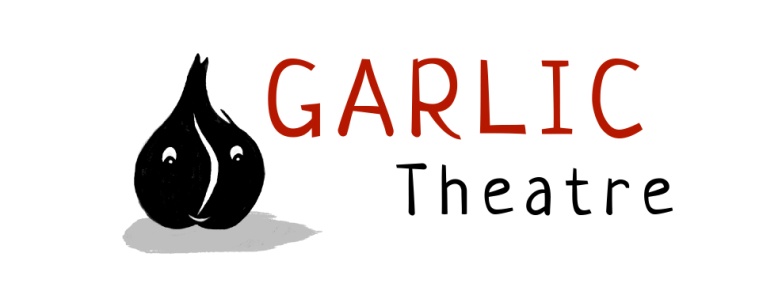 15 Church Lane  Wicklewood  Wymondham  Norfolk  NR18 9QH01953 609141
e-mail: info@garlictheatre.org.ukwww.garlictheatre.org.ukThe Forgotten TailorWork in Progress by Garlic TheatreCopyThe Forgotten Tailor is work in progress. Mark shares a personal quest to find more about the life of his father Fred Pitman, whose family had a tailors shop in Lahore in the 1930ies. Through the use of storytelling and shadows we explore the way you can try and piece together the threads of a person's life through memories and objects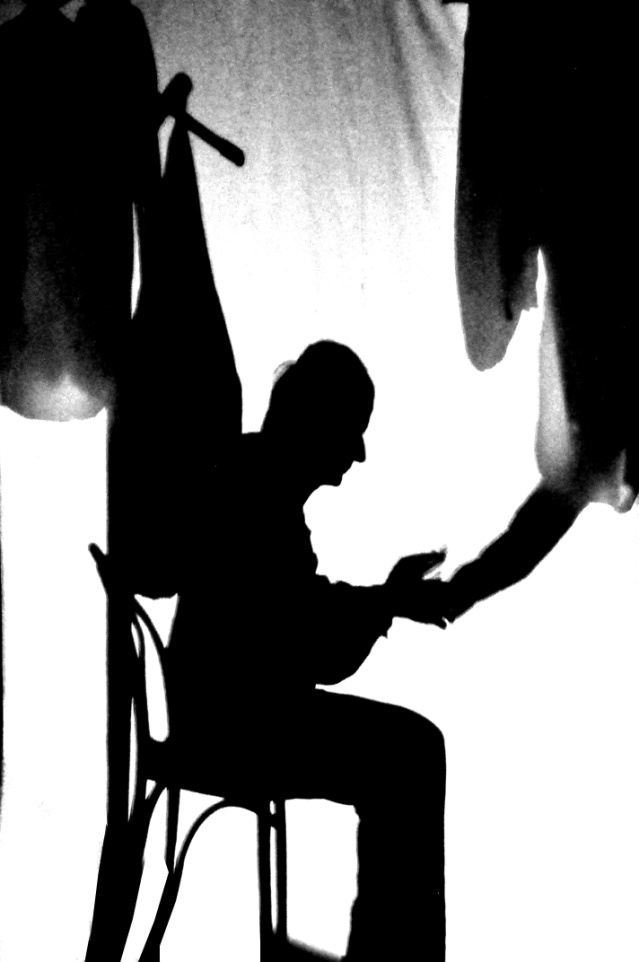 Photograph by Ray MartinPerformer:  Mark PitmanDirector:  Steve Tiplady Indefinite articlesMentor: Steffi Muller HoipolloiMusic by Iklooshar Malara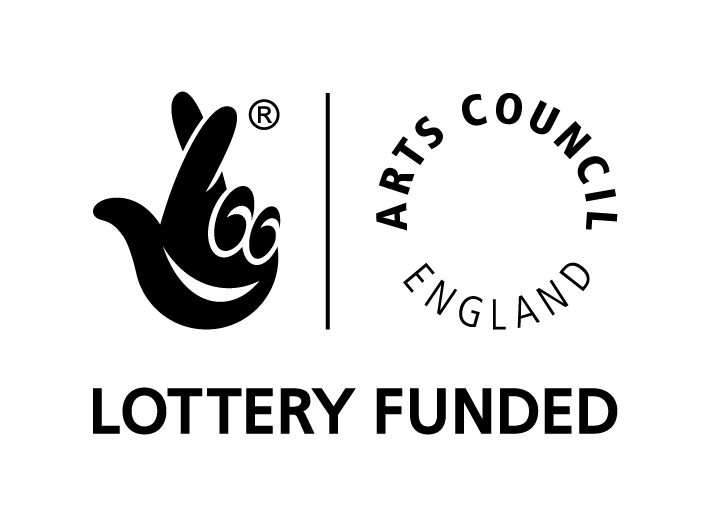 